1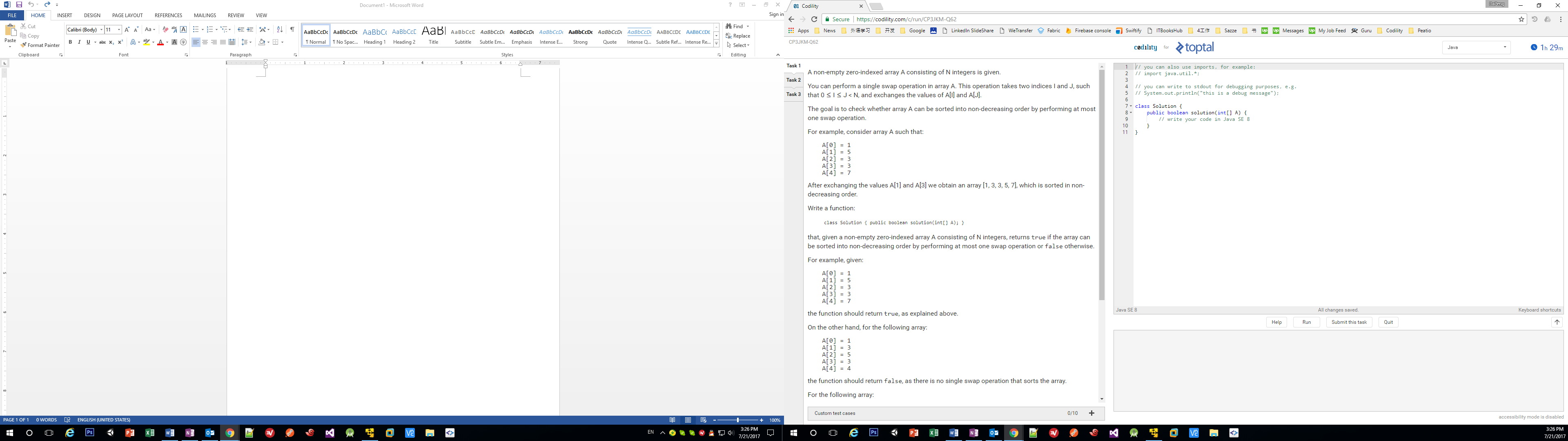 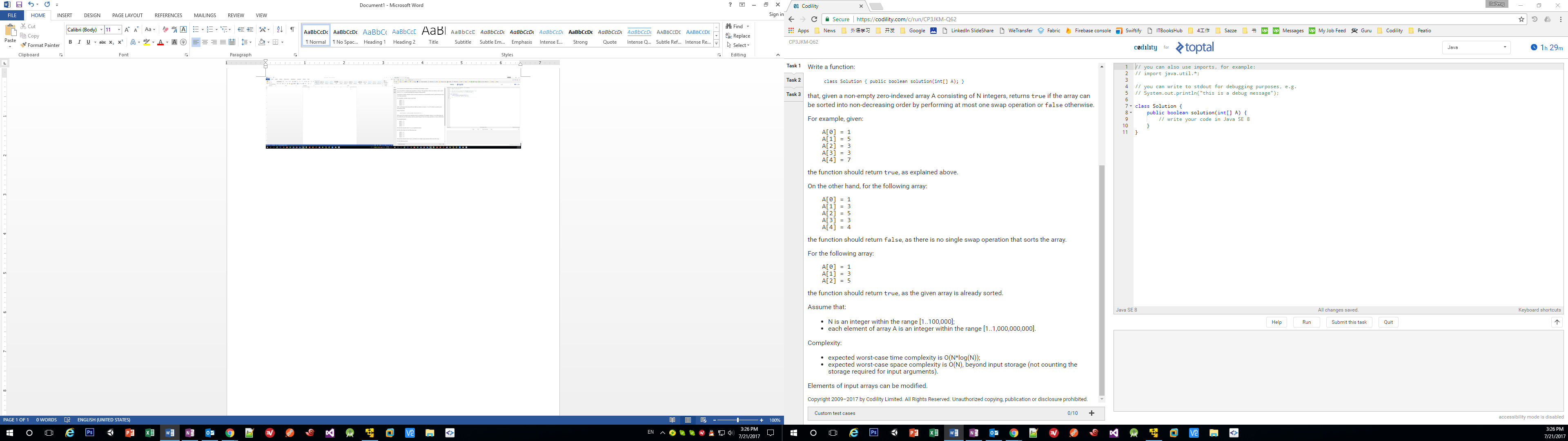 2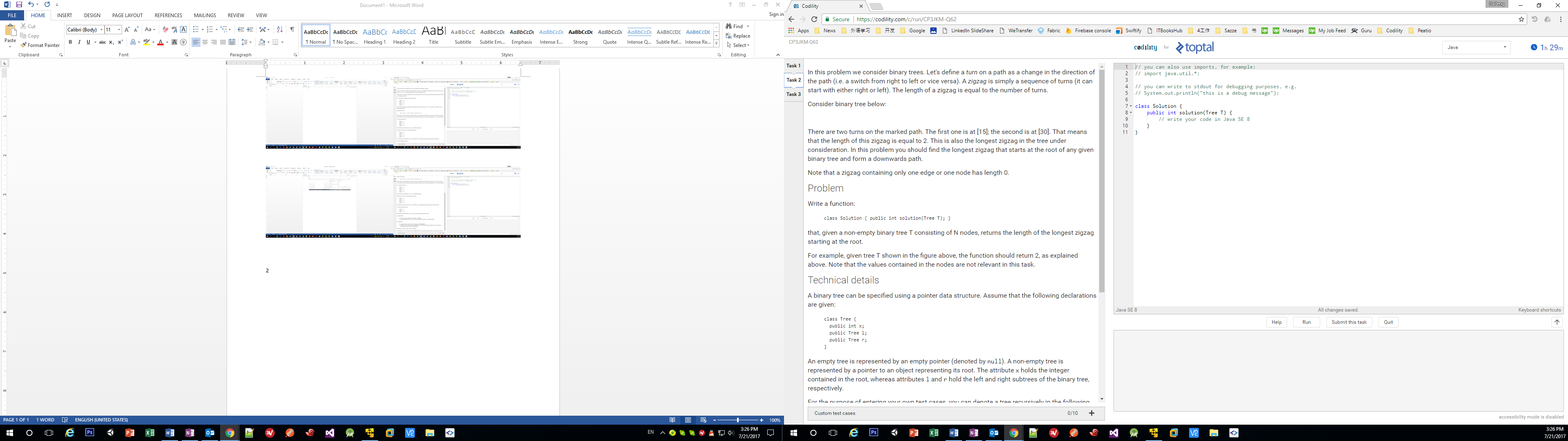 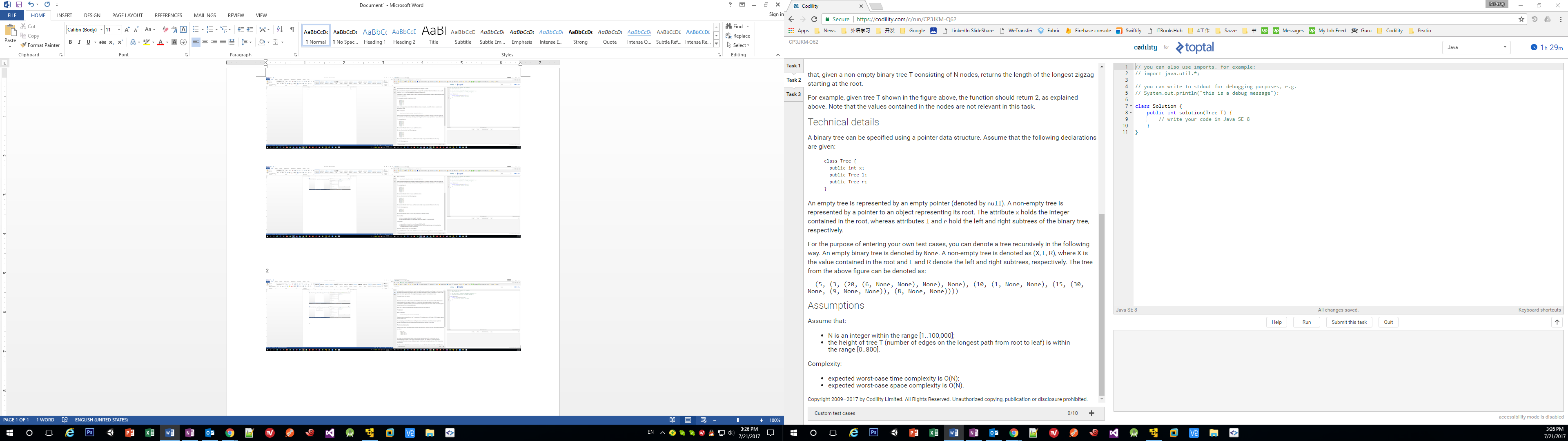 3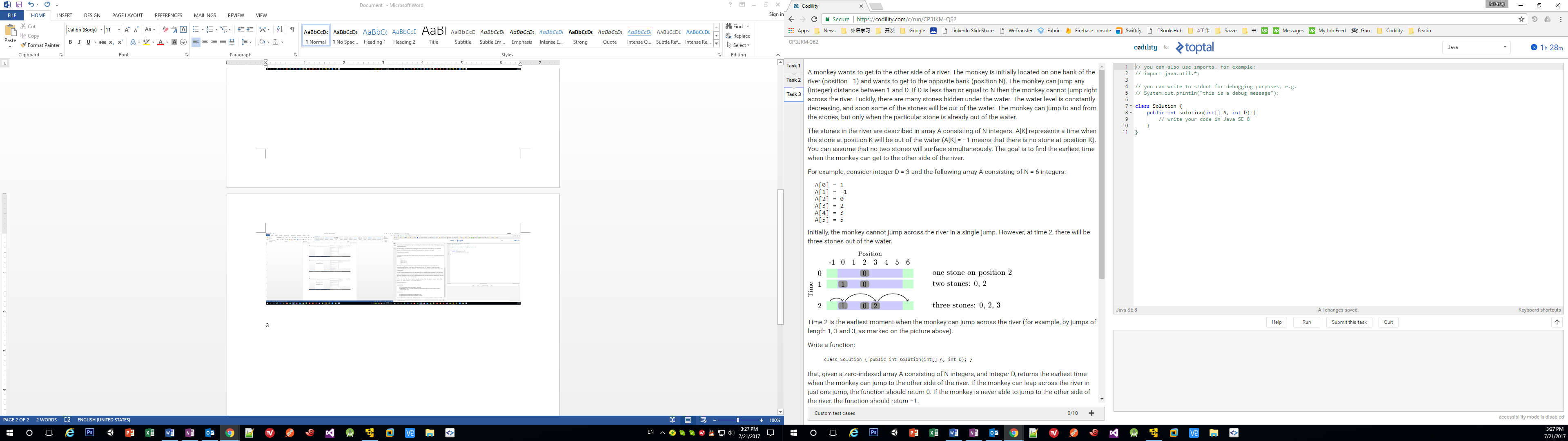 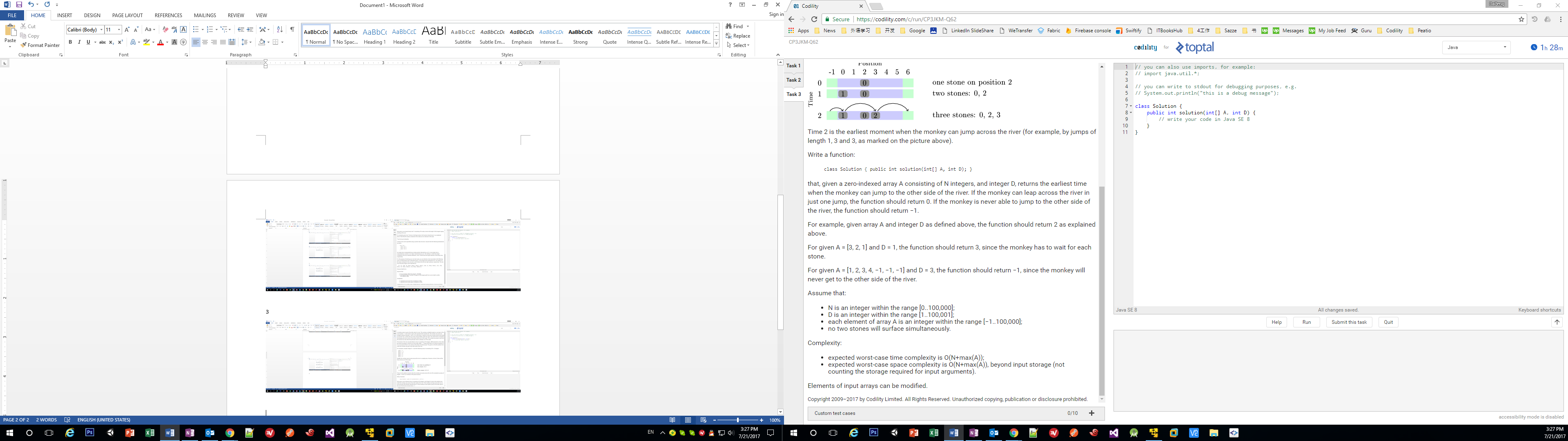 